Flour On My Face Free Printablehttp://flouronmyface.comFree 1 inch circle Bottle Cap Charm Necklace PrintableEdit these 1 inch circles with words or your child’s name. Print on cardstock andPunch out with a 1 inch circle punch. Glue with a dot of Elmer’s Glue inside a 1 inch bottle cap charm. Personalize with beads, mini charms or stickers to embellish each bottle cap charm.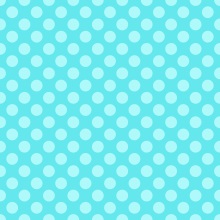 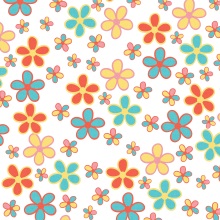 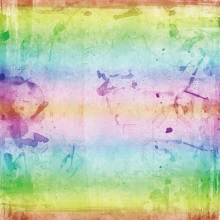 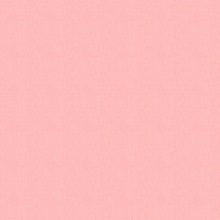 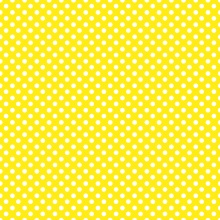 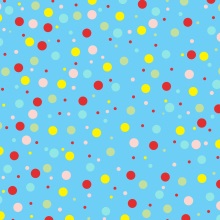 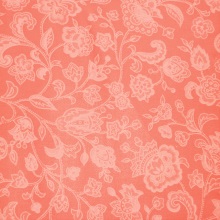 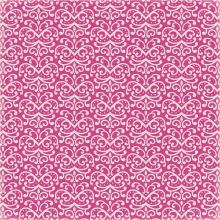 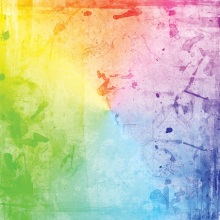 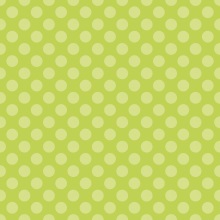 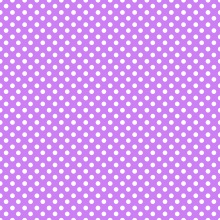 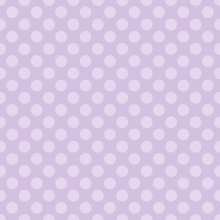 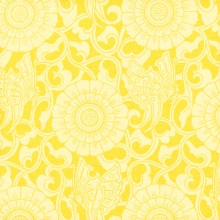 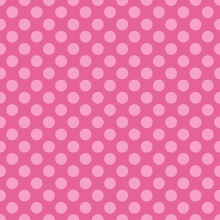 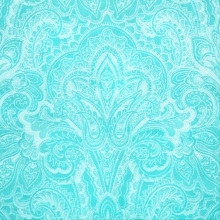 